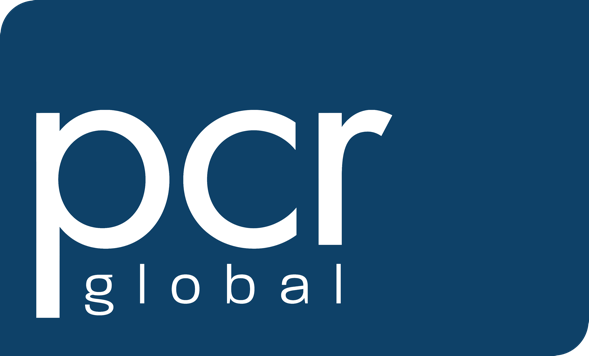 Introduction This guidance has been developed on information provided by:ACASThe HSECIPD (The Chartered Institute of Personnel and Development)Health and safetyBy law, employers are responsible for the health and safety of all employees, including those working from home.Employer responsibilitiesDuring the coronavirus pandemic, it's very unlikely that employers can carry out usual health and safety risk assessments at an employee's home.However, an employer should still check that:each employee feels the work they're being asked to do at home can be done safelyemployees have the right equipment to work safelymanagers keep in regular contact with their employees, including making sure they do not feel isolatedreasonable adjustments are made for an employee who has a disabilityLink to ACAS reasonable adjustments webpage:https://www.acas.org.uk/reasonable-adjustmentsIf changes are needed, employers are responsible for making sure they happen.Employee responsibilitiesEmployees also have a responsibility to take reasonable care of their own health and safety.Anyone working from home should keep in regular contact with their manager. They should also tell their manager about:any health and safety risksany homeworking arrangements that need to changeProtect home workersAs an employer, you have the same health and safety responsibilities for home workers as for any other workers.When someone is working from home temporarily, as an employer you should consider:How will you keep in touch with them?What work activity will they be doing?Can it be done safely?Do you need to put control measures in place to protect them?Lone working without supervisionThere will always be greater risks for lone workers with no direct supervision or anyone to help them if things go wrong.Keep in touch with lone workers, including those working from home, and ensure regular contact to make sure they are healthy and safe.If contact is poor, workers may feel disconnected, isolated or abandoned. This can affect stress levels and mental health.Working with display screen equipmentThere is no increased risk from display screen equipment (DSE) for those working at home temporarily. So, employers do not need to do home workstation assessments.You could provide workers with advice on completing their own basic assessment at home. A practical workstation checklist (PDF) - Portable Document Format will help but employers do not have to provide this for those working temporarily at home. Link to DSE Checklist:https://www.hse.gov.uk/pubns/ck1.pdfOther simple steps you can take to reduce the risks from display screen work:breaking up long spells of DSE work with rest breaks (at least 5 minutes every hour) or changes in activityavoiding awkward, static postures by regularly changing positiongetting up and moving or doing stretching exercisesavoiding eye fatigue by changing focus or blinking from time to timeSpecialised DSE equipment needsEmployers should try to meet those needs where possible.For some equipment (eg keyboards, mouse, riser) this could mean allowing workers to take this equipment home.For other larger items (eg ergonomic chairs, height-adjustable desks) encourage workers to try other ways of creating a comfortable working environment (eg supporting cushions).Our brief guide has more information.Link to Working with display screen equipment (DSE) A brief guide: https://www.hse.gov.uk/pubns/indg36.pdfLone working: Protect those working aloneOverviewAs an employer, you must manage any health and safety risks before people can work alone. Manage the risks of working aloneUnder the Management of Health and Safety at Work Regulations, you must manage the risk to lone workers.Think about who will be involved and which hazards could harm those working alone.You must:train, supervise and monitor lone workerskeep in touch with them and respond to any incidentWhen a lone worker will be at someone else’s workplace you must ask that employer about any risks and control measures to make sure they are protected.Risks to considerRisks that particularly affect lone workers include:violence stress and mental health or wellbeinga person’s medical suitability to work alonethe workplace itself, for example if it's in a rural or isolated areaStress and other health factorsStress, mental health and wellbeingLone working can cause work-related stress and affect people’s mental health.HSE’s Stress Management Standards include the importance of relationships with, and support from, other workers.Link to HSE’s Stress Management Standards: https://www.hse.gov.uk/stress/index.htmBeing away from managers and colleagues could make it difficult to get proper support.Keep in touchPut procedures in place that enable direct contact with the lone worker so their manager can recognise signs of stress as early as possible.If contact is poor, workers may feel disconnected, isolated or abandoned. This can affect their performance and potentially their stress levels and mental health.Working alone with a medical conditionIf you are unsure whether someone’s health condition means they are safe to work alone, get medical advice. Think about both routine work and possible emergencies that may put additional physical and mental burdens on the lone worker.First aid and emergenciesPut emergency procedures in place and train lone workers in how to use them.Your risk assessment may indicate lone workers should:carry first aid equipmentreceive first aid training, including how to use first aid on themselveshave access to adequate first aid facilitiesEmergency procedures should include guidance on how and when lone workers should contact their employer, including details of any emergency contact numbers.Monitor lone workers’ healthSome lone workers can have specific risks to their health. You should monitor their health and adapt drivers’ work to allow for any specific health needs.Looking after mental and physical health It's likely that employers and employees are experiencing a high level of stress and anxiety at the moment. If an employee has a mental health issue, it’s important their employer takes it seriously. For example, it’s a good idea to talk to the employee to find out what support they might need at work.There are many types of mental health issue. An issue can happen suddenly, because of a specific event in someone’s life, or it can build up gradually over time.Common mental health issues include:stress (this is not classed as a medical condition, but it can still have a serious impact on wellbeing)depressionanxietyLess common ones include:bipolar disorderschizophreniaFind out more about supporting mental health in the workplace.Link:  https://www.acas.org.uk/supporting-mental-health-workplaceIt's important for employees to take regular breaks.They should also try to do other things to stay mentally and physically active outside of their working hours. This might include things like cooking, exercise, watching favourite TV programmes or other hobbies. It's a good idea for employers to remind staff about this.The lawEmployers have a ‘duty of care’. This means they must do all they reasonably can to support their employees’ health, safety and wellbeing. This includes:making sure the working environment is safeprotecting staff from discrimination carrying out risk assessmentsTraining, supervision and monitoringTraining It’s harder for lone workers to get help, so they may need extra training. They should understand any risks in their work and how to control them.Training is particularly important:where there is limited supervision to control, guide and help in uncertain situationsin enabling people to cope with unexpected situations, such as those involving violenceYou should set limits on what can be done while working alone. Make sure workers are:competent to deal with the requirements of the jobtrained in using any technical solutionsable to recognise when they should get adviceSupervisionBase your levels of supervision on your risk assessment – the higher the risk, the more supervision they will need. This will also depend on their ability to identify and handle health and safety issues.The amount of supervision depends on:the risks involvedtheir ability to identify and handle health and safety issuesIt’s a good idea for a new worker to be supervised at first if they’re:being traineddoing a job with specific risksdealing with new situationsMonitoring and keeping in touchYou must monitor your lone workers and keep in touch with them. Make sure they understand any monitoring system and procedures you use. These may include:when supervisors should visit and observe lone workersknowing where lone workers are, with pre-agreed intervals of regular contact, using phones, radios, email etcother devices for raising the alarm, operated manually or automaticallya reliable system to ensure a lone worker has returned to their base once they have completed their taskRegularly test these systems and all emergency procedures to ensure lone workers can be contacted if a problem or emergency is identified.When workers’ first language is not EnglishLone workers from outside the UK may come across unfamiliar risks, in a workplace culture very different from that in their own country.You must ensure they have received and understood the information, instruction and training they need to work safely.Find out more on migrant workers.Link to HSE’s migrant workers website: https://www.hse.gov.uk/migrantworkers/about.htmAPPENDIX 1: Simple home working checklist to guide the risk assessmentPart 2. Home working health & safety risk assessment - Briefing recordIf the risk assessment is updated the briefing of the changes must be recorded.Guidance Note – IMPORTANT: If you feel your health, safety or security is at risk at any time, you must stop work immediately and seek advice.QuestionQuestionQuestionQuestionY or NWhat can be done?1.0Desk area Desk area Desk area Desk area Desk area 1.1Do you have adequate space to work comfortably? Do you have adequate space to work comfortably? Do you have adequate space to work comfortably? 1.2Is there enough space underneath your desk to stretch your legs? Is there enough space underneath your desk to stretch your legs? Is there enough space underneath your desk to stretch your legs? 1.3Are there trailing electrical cables around your working area that need to be tied up? Are there trailing electrical cables around your working area that need to be tied up? Are there trailing electrical cables around your working area that need to be tied up? 1.4Is your working area warm, well-lit and well-ventilated? Is your working area warm, well-lit and well-ventilated? Is your working area warm, well-lit and well-ventilated? 1.5Do you need a desk lamp to improve lighting? Do you need a desk lamp to improve lighting? Do you need a desk lamp to improve lighting? 1.6Is your working area clutter free so that you can focus easily on the task? Is your working area clutter free so that you can focus easily on the task? Is your working area clutter free so that you can focus easily on the task? QuestionQuestionQuestionQuestionY or NWhat can be done?2.0Display screen equipment (DSE)Display screen equipment (DSE)Display screen equipment (DSE)Display screen equipment (DSE)Display screen equipment (DSE)2.1Is your desk chair set up correctly? Is your lower back supported, are there armrests and are your feet flat on
the floor? Is your desk chair set up correctly? Is your lower back supported, are there armrests and are your feet flat on
the floor? Is your desk chair set up correctly? Is your lower back supported, are there armrests and are your feet flat on
the floor? 2.2Do you have enough surface space on your desk to work comfortably? Do you have enough surface space on your desk to work comfortably? Do you have enough surface space on your desk to work comfortably? 2.3Are your keyboard and mouse clean and within easy reach, without having to stretch? Are your keyboard and mouse clean and within easy reach, without having to stretch? Are your keyboard and mouse clean and within easy reach, without having to stretch? 2.4Is your display screen clean and positioned so there is no glare from a window or light? Is your display screen clean and positioned so there is no glare from a window or light? Is your display screen clean and positioned so there is no glare from a window or light? 2.5Is your display screen level with your eyes so it doesn’t cause discomfort to your neck or head? Is your display screen level with your eyes so it doesn’t cause discomfort to your neck or head? Is your display screen level with your eyes so it doesn’t cause discomfort to your neck or head? 2.6Can you easily reach everything that you need without twisting and straining your upper body? Can you easily reach everything that you need without twisting and straining your upper body? Can you easily reach everything that you need without twisting and straining your upper body? QuestionQuestionQuestionQuestionY or NWhat can be done?3.0Fire and electrical safetyFire and electrical safetyFire and electrical safetyFire and electrical safetyFire and electrical safety3.1Are smoke detectors working and checked regularly, e.g. every month? Are smoke detectors working and checked regularly, e.g. every month? Are smoke detectors working and checked regularly, e.g. every month? 3.2Do you regularly dispose of waste, including papers, to prevent a build- up of fire ‘fuel’? Do you regularly dispose of waste, including papers, to prevent a build- up of fire ‘fuel’? Do you regularly dispose of waste, including papers, to prevent a build- up of fire ‘fuel’? 3.4Does any electrical equipment spark or show signs of burns and so needs removing from use? Does any electrical equipment spark or show signs of burns and so needs removing from use? Does any electrical equipment spark or show signs of burns and so needs removing from use? 3.5Do any wires look damaged or frayed and so need removing from use? Do any wires look damaged or frayed and so need removing from use? Do any wires look damaged or frayed and so need removing from use? 3.6Do you regularly inspect your electrical equipment to check for signs of wear and tear? Do you regularly inspect your electrical equipment to check for signs of wear and tear? Do you regularly inspect your electrical equipment to check for signs of wear and tear? 3.7Do you switch off equipment when not in use? Do you switch off equipment when not in use? Do you switch off equipment when not in use? 3.8Do you have emergency arrangements in place in case of fire? Do you have emergency arrangements in place in case of fire? Do you have emergency arrangements in place in case of fire? QuestionQuestionQuestionQuestionY or NWhat can be done?4.0Stress and Welfare Stress and Welfare Stress and Welfare Stress and Welfare Stress and Welfare 4.1Do you take regular breaks away from your workstation? Do you take regular breaks away from your workstation? Do you take regular breaks away from your workstation? 4.2Do you carry out regularly stretches at your desk to avoid stiff or sore muscles? Do you carry out regularly stretches at your desk to avoid stiff or sore muscles? Do you carry out regularly stretches at your desk to avoid stiff or sore muscles? 4.3Do you sit with a good posture or are you hunched over the desk? Do you sit with a good posture or are you hunched over the desk? Do you sit with a good posture or are you hunched over the desk? 4.4Do you have easy access to first aid equipment if required? Do you have easy access to first aid equipment if required? Do you have easy access to first aid equipment if required? 4.5If you regularly use a computer, do you have your eyes tested every year? If you regularly use a computer, do you have your eyes tested every year? If you regularly use a computer, do you have your eyes tested every year? 4.6Can you easily reach everything that you need without twisting and straining your upper body? Can you easily reach everything that you need without twisting and straining your upper body? Can you easily reach everything that you need without twisting and straining your upper body? QuestionQuestionQuestionQuestionY or NWhat can be done?5.0Manual HandlingManual HandlingManual HandlingManual HandlingManual Handling5.1Are all items that you need for work within easy reach? Are all items that you need for work within easy reach? Are all items that you need for work within easy reach? 5.2Are heavy items stored on lower shelves to avoid the need for lowering them? Are heavy items stored on lower shelves to avoid the need for lowering them? Are heavy items stored on lower shelves to avoid the need for lowering them? 5.3Do you know how to correctly pick up, carry and lower heavy items? Do you know how to correctly pick up, carry and lower heavy items? Do you know how to correctly pick up, carry and lower heavy items? QuestionQuestionQuestionQuestionY or NWhat can be done?6.0Slips, Trip and FallsSlips, Trip and FallsSlips, Trip and FallsSlips, Trip and FallsSlips, Trip and Falls6.1Are floor coverings, such as carpets and rugs, secure? Are floor coverings, such as carpets and rugs, secure? Are floor coverings, such as carpets and rugs, secure? 6.2Do you frequently carry hot drinks and food upstairs/downstairs and risk tripping? Do you frequently carry hot drinks and food upstairs/downstairs and risk tripping? Do you frequently carry hot drinks and food upstairs/downstairs and risk tripping? 6.3Are stairways and corridors clear of trip hazards? Are stairways and corridors clear of trip hazards? Are stairways and corridors clear of trip hazards? 6.4Is the floor area around your desk clear of boxes, papers and wires? Is the floor area around your desk clear of boxes, papers and wires? Is the floor area around your desk clear of boxes, papers and wires? QuestionQuestionQuestionQuestionY or NWhat can be done?7.0Lone Working Lone Working Lone Working Lone Working Lone Working 7.1Are you familiar with your employer’s lone working health and safety policy? Are you familiar with your employer’s lone working health and safety policy? Are you familiar with your employer’s lone working health and safety policy? 7.2Do you know the name and number of a manager or supervisor who you can get in touch with easily? Do you know the name and number of a manager or supervisor who you can get in touch with easily? Do you know the name and number of a manager or supervisor who you can get in touch with easily? 7.3Do you have a system for regularly ‘checking in’ with your employer if you are not visibly online each day? Do you have a system for regularly ‘checking in’ with your employer if you are not visibly online each day? Do you have a system for regularly ‘checking in’ with your employer if you are not visibly online each day? 7.4Is your home kept secure whilst you’re working there? Is your home kept secure whilst you’re working there? Is your home kept secure whilst you’re working there? 7.4Are important files and laptops kept locked away securely when not
in use? Are important files and laptops kept locked away securely when not
in use? Are important files and laptops kept locked away securely when not
in use? Additional commentsAdditional commentsAdditional commentsAdditional commentsAdditional commentsAdditional commentsDateDateAssessorLocationLocationAPPENDIX 2: Temporary home working risk assessment – Safe place, Safe person, Sound information APPENDIX 2: Temporary home working risk assessment – Safe place, Safe person, Sound information APPENDIX 2: Temporary home working risk assessment – Safe place, Safe person, Sound information APPENDIX 2: Temporary home working risk assessment – Safe place, Safe person, Sound information APPENDIX 2: Temporary home working risk assessment – Safe place, Safe person, Sound information APPENDIX 2: Temporary home working risk assessment – Safe place, Safe person, Sound information APPENDIX 2: Temporary home working risk assessment – Safe place, Safe person, Sound information APPENDIX 2: Temporary home working risk assessment – Safe place, Safe person, Sound information APPENDIX 2: Temporary home working risk assessment – Safe place, Safe person, Sound information APPENDIX 2: Temporary home working risk assessment – Safe place, Safe person, Sound information APPENDIX 2: Temporary home working risk assessment – Safe place, Safe person, Sound information APPENDIX 2: Temporary home working risk assessment – Safe place, Safe person, Sound information APPENDIX 2: Temporary home working risk assessment – Safe place, Safe person, Sound information APPENDIX 2: Temporary home working risk assessment – Safe place, Safe person, Sound information APPENDIX 2: Temporary home working risk assessment – Safe place, Safe person, Sound information APPENDIX 2: Temporary home working risk assessment – Safe place, Safe person, Sound information Part 1: Risk assessment for coronavirus (COVID-19)Part 1: Risk assessment for coronavirus (COVID-19)Part 1: Risk assessment for coronavirus (COVID-19)Part 1: Risk assessment for coronavirus (COVID-19)Part 1: Risk assessment for coronavirus (COVID-19)Part 1: Risk assessment for coronavirus (COVID-19)Part 1: Risk assessment for coronavirus (COVID-19)Part 1: Risk assessment for coronavirus (COVID-19)Part 1: Risk assessment for coronavirus (COVID-19)Part 1: Risk assessment for coronavirus (COVID-19)Part 1: Risk assessment for coronavirus (COVID-19)Part 1: Risk assessment for coronavirus (COVID-19)Part 1: Risk assessment for coronavirus (COVID-19)Part 1: Risk assessment for coronavirus (COVID-19)Part 1: Risk assessment for coronavirus (COVID-19)Part 1: Risk assessment for coronavirus (COVID-19)Risk assess each hazard and implement the necessary controls as appropriate. Provide awareness briefings to all affected workers and contractors, use the briefing record to capture their names. Note: The assessment has been started – add to the assessment as appropriate.Risk assess each hazard and implement the necessary controls as appropriate. Provide awareness briefings to all affected workers and contractors, use the briefing record to capture their names. Note: The assessment has been started – add to the assessment as appropriate.Risk assess each hazard and implement the necessary controls as appropriate. Provide awareness briefings to all affected workers and contractors, use the briefing record to capture their names. Note: The assessment has been started – add to the assessment as appropriate.Risk assess each hazard and implement the necessary controls as appropriate. Provide awareness briefings to all affected workers and contractors, use the briefing record to capture their names. Note: The assessment has been started – add to the assessment as appropriate.Risk assess each hazard and implement the necessary controls as appropriate. Provide awareness briefings to all affected workers and contractors, use the briefing record to capture their names. Note: The assessment has been started – add to the assessment as appropriate.Risk assess each hazard and implement the necessary controls as appropriate. Provide awareness briefings to all affected workers and contractors, use the briefing record to capture their names. Note: The assessment has been started – add to the assessment as appropriate.Risk assess each hazard and implement the necessary controls as appropriate. Provide awareness briefings to all affected workers and contractors, use the briefing record to capture their names. Note: The assessment has been started – add to the assessment as appropriate.Risk assess each hazard and implement the necessary controls as appropriate. Provide awareness briefings to all affected workers and contractors, use the briefing record to capture their names. Note: The assessment has been started – add to the assessment as appropriate.Risk assess each hazard and implement the necessary controls as appropriate. Provide awareness briefings to all affected workers and contractors, use the briefing record to capture their names. Note: The assessment has been started – add to the assessment as appropriate.Risk assess each hazard and implement the necessary controls as appropriate. Provide awareness briefings to all affected workers and contractors, use the briefing record to capture their names. Note: The assessment has been started – add to the assessment as appropriate.Risk assess each hazard and implement the necessary controls as appropriate. Provide awareness briefings to all affected workers and contractors, use the briefing record to capture their names. Note: The assessment has been started – add to the assessment as appropriate.Risk assess each hazard and implement the necessary controls as appropriate. Provide awareness briefings to all affected workers and contractors, use the briefing record to capture their names. Note: The assessment has been started – add to the assessment as appropriate.Risk assess each hazard and implement the necessary controls as appropriate. Provide awareness briefings to all affected workers and contractors, use the briefing record to capture their names. Note: The assessment has been started – add to the assessment as appropriate.Risk assess each hazard and implement the necessary controls as appropriate. Provide awareness briefings to all affected workers and contractors, use the briefing record to capture their names. Note: The assessment has been started – add to the assessment as appropriate.Risk assess each hazard and implement the necessary controls as appropriate. Provide awareness briefings to all affected workers and contractors, use the briefing record to capture their names. Note: The assessment has been started – add to the assessment as appropriate.Risk assess each hazard and implement the necessary controls as appropriate. Provide awareness briefings to all affected workers and contractors, use the briefing record to capture their names. Note: The assessment has been started – add to the assessment as appropriate.DescriptionDescriptionPrepared by (print)Prepared by (print)Prepared by (sign)Prepared by (sign)PositionPositionDateAuthorised by (print)Authorised by (print)Authorised by (sign)Authorised by (sign)PositionPositionDateRiskNo.HazardHazardWho might be affected and how?Who might be affected and how?Enter either, or/and1 - Details of recommended HSE / ACAS / General health and safety risk management controls  2 - What we are currently doingEnter either, or/and1 - Details of recommended HSE / ACAS / General health and safety risk management controls  2 - What we are currently doingEvaluate current control measures. Do we need to implement additional controls?Evaluate current control measures. Do we need to implement additional controls?Evaluate current control measures. Do we need to implement additional controls?Evaluate current control measures. Do we need to implement additional controls?Enter either, or/and1 - New control measures recommended2 - Why the recommended control measures are not implemented3 - General comments By whoBy whoBy whoBy when RiskNo.HazardHazardWho might be affected and how?Who might be affected and how?Enter either, or/and1 - Details of recommended HSE / ACAS / General health and safety risk management controls  2 - What we are currently doingEnter either, or/and1 - Details of recommended HSE / ACAS / General health and safety risk management controls  2 - What we are currently doingYESNONON/AEnter either, or/and1 - New control measures recommended2 - Why the recommended control measures are not implemented3 - General comments By whoBy whoBy whoBy when 1 - SAFE PLACE1 - SAFE PLACE1 - SAFE PLACE1 - SAFE PLACE1 - SAFE PLACE1 - SAFE PLACE1 - SAFE PLACE1 - SAFE PLACE1 - SAFE PLACE1 - SAFE PLACE1 - SAFE PLACE1 - SAFE PLACE1 - SAFE PLACE1 - SAFE PLACE1 - SAFE PLACE1 - SAFE PLACER1FireFireEmployees A fire may break out due to multiple reasons.Employees A fire may break out due to multiple reasons.1 – A simple home-working checklist has been undertaken by the homeworker which covers fire and electrical safety. The resulting actions will be implemented. 2 – The employees were provided guidance on how to undertake the checklist and on general fire safety precautions and responses. 3 – Where possible, we undertook a remote video assessment of the working space using WhatsApp.1 – A simple home-working checklist has been undertaken by the homeworker which covers fire and electrical safety. The resulting actions will be implemented. 2 – The employees were provided guidance on how to undertake the checklist and on general fire safety precautions and responses. 3 – Where possible, we undertook a remote video assessment of the working space using WhatsApp.R2Display screen equipment (DSE)Display screen equipment (DSE)Employees Employees may experience strains to eyes, aches and pains to wrists, shoulders, neck etc.Employees Employees may experience strains to eyes, aches and pains to wrists, shoulders, neck etc.1 – A simple home-working checklist has been undertaken by the temporary homeworker which covers DSE. 2 – The employees were provided guidance on how to undertake the checklist and on general DSE requirements. 3 – Where possible, we undertook a remote video assessment of the working space using WhatsApp.1 – A simple home-working checklist has been undertaken by the temporary homeworker which covers DSE. 2 – The employees were provided guidance on how to undertake the checklist and on general DSE requirements. 3 – Where possible, we undertook a remote video assessment of the working space using WhatsApp.R3Slips, trips and fallsSlips, trips and fallsEmployees Employees may slip trip or fall due to condition of flooring or the general environment etc.Employees Employees may slip trip or fall due to condition of flooring or the general environment etc.1 – A simple home-working checklist has been undertaken by the temporary homeworker which covers slips, trips and falls. 2 – The employees were provided guidance on how to undertake the checklist and on the risks from slips and trips. 3 – Where possible, we undertook a remote video assessment of the working space using WhatsApp.1 – A simple home-working checklist has been undertaken by the temporary homeworker which covers slips, trips and falls. 2 – The employees were provided guidance on how to undertake the checklist and on the risks from slips and trips. 3 – Where possible, we undertook a remote video assessment of the working space using WhatsApp.R4Manual handlingManual handlingEmployees Employees may pull muscles etc. due to lifting awkward or heavy items.Employees Employees may pull muscles etc. due to lifting awkward or heavy items.1 – A simple home-working checklist has been undertaken by the temporary homeworker which covers manual handling. 2 – The employees were provided guidance on manual handling. 3 – Items provided for work are not considered a hazard. If a risk from manual handling is perceived to be significant a detailed manual handling risk assessment will be undertaken: https://www.hse.gov.uk/pubns/ck5.pdf1 – A simple home-working checklist has been undertaken by the temporary homeworker which covers manual handling. 2 – The employees were provided guidance on manual handling. 3 – Items provided for work are not considered a hazard. If a risk from manual handling is perceived to be significant a detailed manual handling risk assessment will be undertaken: https://www.hse.gov.uk/pubns/ck5.pdfR5Lone working Not enough contact, supervisionLone working Not enough contact, supervisionEmployees (stress, ill, injury)Employees become stressed, ill or injured due to lack of contact, sickness, or an injury caused by a fall, burn etc.Employees (stress, ill, injury)Employees become stressed, ill or injured due to lack of contact, sickness, or an injury caused by a fall, burn etc.1 – A routine for regular communications and monitoring is in place. A morning, mid-day, and afternoon (close of play) contact is implemented via mobile or Microsoft teams. 1 – A routine for regular communications and monitoring is in place. A morning, mid-day, and afternoon (close of play) contact is implemented via mobile or Microsoft teams. RiskNo.HazardHazardWho might be affected and how?Who might be affected and how?Enter either, or/and1 - Details of recommended HSE / ACAS / General health and safety risk management controls  2 - What we are currently doingEnter either, or/and1 - Details of recommended HSE / ACAS / General health and safety risk management controls  2 - What we are currently doingEvaluate current control measures. Do we need to implement additional controls?Evaluate current control measures. Do we need to implement additional controls?Evaluate current control measures. Do we need to implement additional controls?Evaluate current control measures. Do we need to implement additional controls?Enter either, or/and1 – New control measures recommended2 – Why the recommended control measures are not implemented3 – General comments By whoBy whoBy whoBy when RiskNo.HazardHazardWho might be affected and how?Who might be affected and how?Enter either, or/and1 - Details of recommended HSE / ACAS / General health and safety risk management controls  2 - What we are currently doingEnter either, or/and1 - Details of recommended HSE / ACAS / General health and safety risk management controls  2 - What we are currently doingYESNONON/AEnter either, or/and1 – New control measures recommended2 – Why the recommended control measures are not implemented3 – General comments By whoBy whoBy whoBy when 2 – SAFE PERSON2 – SAFE PERSON2 – SAFE PERSON2 – SAFE PERSON2 – SAFE PERSON2 – SAFE PERSON2 – SAFE PERSON2 – SAFE PERSON2 – SAFE PERSON2 – SAFE PERSON2 – SAFE PERSON2 – SAFE PERSON2 – SAFE PERSON2 – SAFE PERSON2 – SAFE PERSON2 – SAFE PERSONR6StressLack of or inadequate preparation for homeworkingStressLack of or inadequate preparation for homeworkingEmployees (stress)Employees become stressed due to a failure of the company to consider personal situations, vulnerabilities and dependencies  Employees (stress)Employees become stressed due to a failure of the company to consider personal situations, vulnerabilities and dependencies  1 – The Questionnaire- ‘Preparing your organisation for homeworking has been adapted for our workplace’:https://www.cipd.co.uk/news-views/coronavirus/support-materials2 – A letter has been sent to employees setting out the position on absence and pay due to CV19:https://www.cipd.co.uk/news-views/coronavirus/support-materials1 – The Questionnaire- ‘Preparing your organisation for homeworking has been adapted for our workplace’:https://www.cipd.co.uk/news-views/coronavirus/support-materials2 – A letter has been sent to employees setting out the position on absence and pay due to CV19:https://www.cipd.co.uk/news-views/coronavirus/support-materialsR7StressLack of management controlStressLack of management controlEmployees (stress)Employees become stressed due to one or more of the 6 key areas of work design not being properly managed by the companyDemandsControl SupportRelationshipsRoleChange Employees (stress)Employees become stressed due to one or more of the 6 key areas of work design not being properly managed by the companyDemandsControl SupportRelationshipsRoleChange 1 – The HSE 6 Management standards for stress have been reviewed and any control measures and guidance followed:https://www.hse.gov.uk/stress/standards/1 – The HSE 6 Management standards for stress have been reviewed and any control measures and guidance followed:https://www.hse.gov.uk/stress/standards/R8StressLack of a quiet workspace StressLack of a quiet workspace Employees (stress)Employees become stressed due to inability to work effectively due to personal commitments (family, children off school etc.)  Employees (stress)Employees become stressed due to inability to work effectively due to personal commitments (family, children off school etc.)  1 – Flexible work times have been implemented. A clear understanding has been made over when individuals will work and be contactable. Staff have agreed to communicate clearly, letting their line manager, colleagues and clients know when they will be available and when they won’t. The employee could make good use of computer calendars, and out-of-office and voicemail messages.2 - Regular rest breaks are encouraged.  1 – Flexible work times have been implemented. A clear understanding has been made over when individuals will work and be contactable. Staff have agreed to communicate clearly, letting their line manager, colleagues and clients know when they will be available and when they won’t. The employee could make good use of computer calendars, and out-of-office and voicemail messages.2 - Regular rest breaks are encouraged.  R9Coronavirus (COVID-19) (CV19)Lack of accurate information / a failure to disseminate information Coronavirus (COVID-19) (CV19)Lack of accurate information / a failure to disseminate information Employees Employees are not aware of the risks from CV19 and become infected due to lack of awareness of control measures. Employees Employees are not aware of the risks from CV19 and become infected due to lack of awareness of control measures. 1 – A letter which has been sent to employees reminding them of their responsibilities in relation to the control of infectious diseases:https://www.cipd.co.uk/news-views/coronavirus/support-materials1 – A letter which has been sent to employees reminding them of their responsibilities in relation to the control of infectious diseases:https://www.cipd.co.uk/news-views/coronavirus/support-materialsRiskNo.HazardHazardWho might be affected and how?Who might be affected and how?Enter either, or/and1 - Details of recommended HSE / ACAS / General health and safety risk management controls  2 - What we are currently doingEnter either, or/and1 - Details of recommended HSE / ACAS / General health and safety risk management controls  2 - What we are currently doingEvaluate current control measures. Do we need to implement additional controls?Evaluate current control measures. Do we need to implement additional controls?Evaluate current control measures. Do we need to implement additional controls?Evaluate current control measures. Do we need to implement additional controls?Enter either, or/and1 - New control measures recommended2 - Why the recommended control measures are not implemented3 - General comments By whoBy whoBy whoBy when RiskNo.HazardHazardWho might be affected and how?Who might be affected and how?Enter either, or/and1 - Details of recommended HSE / ACAS / General health and safety risk management controls  2 - What we are currently doingEnter either, or/and1 - Details of recommended HSE / ACAS / General health and safety risk management controls  2 - What we are currently doingYESNONON/AEnter either, or/and1 - New control measures recommended2 - Why the recommended control measures are not implemented3 - General comments By whoBy whoBy whoBy when 3 - SOUND INFORMATION3 - SOUND INFORMATION3 - SOUND INFORMATION3 - SOUND INFORMATION3 - SOUND INFORMATION3 - SOUND INFORMATION3 - SOUND INFORMATION3 - SOUND INFORMATION3 - SOUND INFORMATION3 - SOUND INFORMATION3 - SOUND INFORMATION3 - SOUND INFORMATION3 - SOUND INFORMATION3 - SOUND INFORMATION3 - SOUND INFORMATION3 - SOUND INFORMATIONR10Coronavirus (COVID-19) (CV19)Lack of accurate information / a failure to disseminate information Coronavirus (COVID-19) (CV19)Lack of accurate information / a failure to disseminate information Employees (including those considered at increased risk)Employees are not aware of the risks from CV19 and become infected due to lack of awareness of control measures. Employees (including those considered at increased risk)Employees are not aware of the risks from CV19 and become infected due to lack of awareness of control measures. 1 – We have read the ACAS Homeworking: a guide for employees. We understand homeworking is temporary, and have adopted a risk-based approach to the guidance: https://archive.acas.org.uk/media/3905/Homeworking---a-guide-for-employers-and-employees/pdf/Homeworking-a-guide-for-employers-and-employees.pdf1 – We have read the ACAS Homeworking: a guide for employees. We understand homeworking is temporary, and have adopted a risk-based approach to the guidance: https://archive.acas.org.uk/media/3905/Homeworking---a-guide-for-employers-and-employees/pdf/Homeworking-a-guide-for-employers-and-employees.pdfR11Lack of or inadequate preparationLack of or inadequate preparationEmployers, line managers etc. (stress)Become stressed due to worry over conflicting information they are given.   Employers, line managers etc. (stress)Become stressed due to worry over conflicting information they are given.   1 – We have attended the free webinar from ACAS on CV19 in the workplace to help us prepare our workplace:https://www.acas.org.uk/webinars2 – Government updates and guidance is followed.1 – We have attended the free webinar from ACAS on CV19 in the workplace to help us prepare our workplace:https://www.acas.org.uk/webinars2 – Government updates and guidance is followed.By signing below, I acknowledge that I have received a health and safety briefing on the topic(s) covered by the above risk assessmentBy signing below, I acknowledge that I have received a health and safety briefing on the topic(s) covered by the above risk assessmentBy signing below, I acknowledge that I have received a health and safety briefing on the topic(s) covered by the above risk assessmentBy signing below, I acknowledge that I have received a health and safety briefing on the topic(s) covered by the above risk assessmentBy signing below, I acknowledge that I have received a health and safety briefing on the topic(s) covered by the above risk assessmentBy signing below, I acknowledge that I have received a health and safety briefing on the topic(s) covered by the above risk assessmentBy signing below, I acknowledge that I have received a health and safety briefing on the topic(s) covered by the above risk assessmentBy signing below, I acknowledge that I have received a health and safety briefing on the topic(s) covered by the above risk assessmentBy signing below, I acknowledge that I have received a health and safety briefing on the topic(s) covered by the above risk assessmentBy signing below, I acknowledge that I have received a health and safety briefing on the topic(s) covered by the above risk assessmentBy signing below, I acknowledge that I have received a health and safety briefing on the topic(s) covered by the above risk assessmentFirst nameSurnameSignatureTimeDateFirst nameSurnameSignatureTimeDate